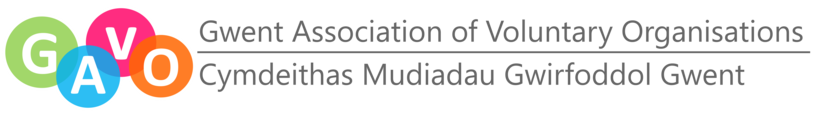 Membership Registration FormCONFIDENTIAL - PERSONAL INFORMATIONGeographical Area of Operation: (Please circle/highlight)Please circle/highlight ONLY ONE Category heading which best describes the work of your Organisation / Group (Categories List specified by WCVA).If your work falls into any of these Special Interest groups, please circle/highlight, (Special Interests list specified by WCVA).I wish to receive a copy of the quarterly Voluntary Voice magazine at the address stated above:                                                       				  Yes		           No 		     Electronic copy only Do you wish to register with the Volunteer Centre for support with recruiting and managing volunteers?	                                            Yes		           No   How many Volunteers do you currently have (if applicable)?         	 Privacy StatementYour privacy is important to us; your details will be recorded electronically and this form will be stored securely in-line with the General Data Protection Regulation (GDPR) legislation and used only for the purpose of updating our Membership Database and getting in touch with you (as detailed in the Membership Offer).GAVO is frequently contacted by individuals, organisations and statutory authorities wanting to know about, or make contact with, voluntary organisations and community groups in Gwent. Where GAVO considers this contact will be of benefit or of interest to your organisation, we would like to pass your details onto them.  If you do not wish us to pass your details on GAVO’s membership database, as described above, please tick this box.  	     	Declaration:We have read and support the Aims and Values of GAVO and wish to apply for membership.We have read and understood the Privacy Statement.We agree to inform GAVO of any future changes to the information provided on this form.Telephone: 01633 241550    Website: www.gavowales.org.uk Email:membership@gavowales.org.uk Organisation / Group Name:Organisation / Group Name:Contact Person (incl. title - Miss, Mrs, Mr etc.):Contact Person (incl. title - Miss, Mrs, Mr etc.):Role within the Organisation/Group:Role within the Organisation/Group:Postal Address:Postal Address:Post Code:Telephone Number:Website address:E-mail address:Venue:Venue:Registered Charity Number (if applicable):Registered Charity Number (if applicable):Blaenau GwentCaerphillyMonmouthshireNewportTorfaenGwent-wideWales-wideUK-widePlease provide a brief description of your Organisation’s/Group’s work and aimsPlease provide a brief description of your Organisation’s/Group’s work and aimsPlease provide a brief description of your Organisation’s/Group’s work and aimsPlease provide a brief description of your Organisation’s/Group’s work and aimsPlease provide a brief description of your Organisation’s/Group’s work and aimsPlease provide a brief description of your Organisation’s/Group’s work and aimsAdvice and AdvocacyAnimal WelfareArts, Culture & HeritageBenefits adviceBenevolent organisationsCarersChildren and FamiliesCommunityCommunity justiceDementiaDisabilityEducation and trainingEmploymentEnvironmentEthnic minoritiesFinancial adviceFundingHealth and social careHousingIntermediariesInternational aid and emergency reliefMental HealthNeurological ConditionsOlder PeopleReligionSport and recreationVolunteeringYouthOther category, not listed above:Other category, not listed above:Other category, not listed above:Other category, not listed above:BMEFaith GroupGenderWelsh LanguageDisabled GroupAgeSexualitySigned:Date:Print name:Role:Please return this completed Registration Form to GAVO, Ty Derwen, Church Road, Newport, NP19 7EJ or by email to membership@gavowales.org.ukPlease return this completed Registration Form to GAVO, Ty Derwen, Church Road, Newport, NP19 7EJ or by email to membership@gavowales.org.uk